PENGARUH NILAI TUKAR RUPIAH DAN INFLASI TERHADAP PEMBIAYAAN BERMASALAH SERTA DAMPAKNYA PADA PEMBIAYAAN BERBASIS BAGI HASIL DI BANK SYARIAH(Studi Pada Bank Umum Syariah di Indonesia)TESISDiajukan Kepada Program PascasarjanaUniversitas Islam Negeri Raden Intan Lampung Guna Memenuhi Salah Satu Syarat Guna Memperoleh Gelar Magister EkonomiOleh:RIZKI FITRIANSYAHNPM: 1760102013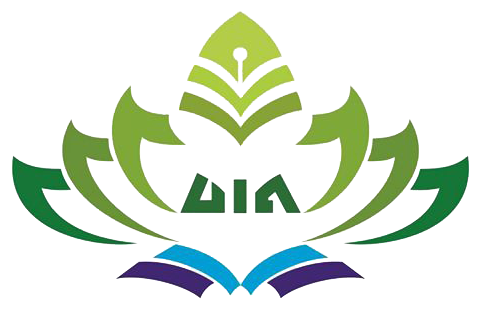 PROGRAM STUDI MAGISTER EKONOMI SYARIAHPROGRAM PASCASARJANA (PPs)UNIVERSITAS ISLAM NEGERI RADEN INTAN LAMPUNG1441 H / 2020 M